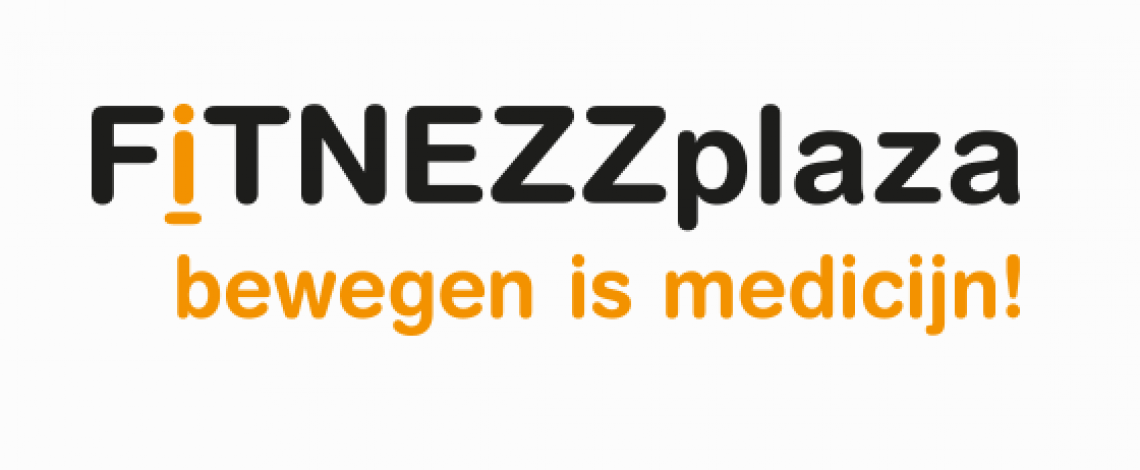 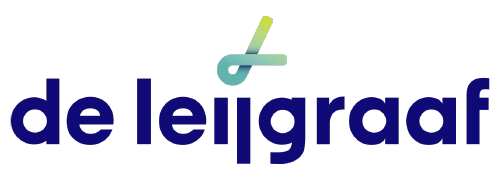  Project XSG. Fitnezzplaza Oss - Euterpelaan 3A, 5344 CA OssiXperium Oss -  Euterpelaan 100, 5344 CH OssDraaiboek - lineair“Het Osse Sportakkoord is een lokale invulling van het Nationaal Sportakkoord uit 2018. Het Sportakkoord is tot stand gekomen in samenwerking met lokale sportaanbieders, maatschappelijke organisaties, het bedrijfsleven en de gemeente. De ambitie is dat iedere Ossenaar meer gaat bewegen voor een gezond leven. De gemeente heeft om die reden een gezondheidsweek ingevoerd om aan deze ambitie vorm te geven. Elk jaar kunnen ondernemers in aanmerking komen voor een flink subsidiebedrag om een bijdrage te leveren aan deze gezondheidsweek. Het binnenhalen van zo’n opdracht is erg lucratief voor ondernemers vanwege de omzet die het genereert én vanwege de positieve publiciteit die dit natuurlijk binnen de gemeente oplevert.De eigenaar van FitnezzPlaza wil dus graag deze opdracht én de subsidie die ermee gemoeid is, binnenhalen. Daarvoor had hij een zeer creatief evenementenbureau gevraagd een plan uit te werken. Door corona is dit evenementenbureau onlangs gedwongen te stoppen met zijn activiteiten. Een groot probleem voor de eigenaar, want komende week stopt de termijn om de plannen in te dienen. Zelf heeft de eigenaar te weinig tijd om dit nu zelf helemaal te ontwikkelen. Daarom doet hij een beroep op de studenten van het ROC om voor hem een goed en kansrijk idee uit te werken dat hij kan indienen om alsnog in aanmerking te komen voor de opdracht van de gemeente inclusief de daarmee gepaard gaande subsidie.Elk jaar wil de gemeente Oss een andere doelgroep extra aandacht geven. Dit jaar is dat de groep jongeren met overgewicht (obesitas) tussen de 15 en 25 jaar. In de ontwerpeis van de gemeente staat dat er minimaal naast het fitnesscentrum ook 1 andere accommodatie betrokken moet worden. Te denken valt dan bijvoorbeeld aan het zwembad of de dansschool. Ook moet er veel publiciteit komen voor dit project, dat is namelijk goed voor de gemeente én voor de ondernemer die het gaat uitvoeren. Aan het einde van de week (dus op vrijdagmiddag) worden de voorstellen beoordeeld door een deskundige commissie bestaande uit de eigenaar van Fitnezzplaza, de directeur van de Talentencampus én de directeur van het SEC. De groepen zullen hun plannen voor de commissie pitchen. Met het beste voorstel kan Fitnezzplaza alsnog meedingen naar de opdracht!”Week van 4 tot 8 oktober:In de weken vooraf aan de pilot worden de studenten geïnformeerd over de pilot week: project XSG. Ze weten dan dat ze een hele week geen lessen volgen, maar bij Fitnezzplaza verwacht worden voor een projectweek. Dat betekent ook in die week geen stage en dus zullen ze hun stage op de hoogte moeten brengen. Dit kan ondersteund worden met een schrijven vanuit de opleiding.De volgende info is daarbij belangrijk: waar is het precies? (Fitnezzplaza naast het Golfslagbad)hoe laat moeten ze er zijn? Zorg dat je op tijd bent! (maandag om 12.00 uur aanwezig)wat moeten ze meebrengen? (laptop+oplader, pen en papier, op dinsdag sportspullen)zorg maandag dat je al geluncht hebt!tijden dat ze aanwezig moeten zijnma: 12.00 - 17.00 ( (start in FitnezzPlaza)di: 10.00 - 17.00 uur (start in iXperium)woe: 10.00 -17.00  (start in iXperium)don: 12.00 -17.00 (start in FitnezzPlaza)vrij: 10.00 -16.00 uur (start in iXperium )Week van 11 tot 15 oktober:In de laatste week voor de start van Project XSG wordt op social media aandacht gevraagd aan Project XSG, een soort countdown.Maandag 18 oktober:12.00 uur - Fitnezzplaza Oss - Euterpelaan 3A, 5344 CA OssCheck-in (12.00 - 13.00 uur): - Eigenaar FitnezzplazaWe verzamelen om 12.00 uur in de hal van Fitnezzplaza. De studenten worden daar ontvangen door De eigenaar van Fitnezzplaza. Er wordt kennisgemaakt en een korte rondleiding door de accommodatie brengt ons uiteindelijk in de trainingsruimte van het complex. Daar schetst de eigenaar van Fitnezzplaza zijn probleem: hij is in de race voor een flinke subsidie van de gemeente in het kader van het Sportakkoord. Omdat Fitnezzplaza zich verbonden heeft aan het Sportakkoord moet De eigenaar van Fitnezzplaza ook actief deelnemen, maar daarnaast hangt er veel vanaf om de opdracht binnen te halen omdat het een belangrijk deel van zijn omzet garandeert én het een positieve uitstraling geeft naar de bevolking van Oss (en dat genereert weer nieuwe klanten).Er is echter een vet probleem ontstaan: het evenementenbureau dat voor de eigenaar van Fitnezzplaza het idee zou ontwikkelen is mede door de corona crisis failliet gegaan. Het evenementenbureau heeft dus niets opgeleverd en niet eens een deel van de ontwikkelde plannen op kunnen leveren. De eigenaar van Fitnezzplaza moét de opdracht voor zijn bedrijf binnenhalen, maar is zelf té druk om nu nog in 1 week tijd alles uit te werken. Daarom wil hij een beroep doen op de studenten van Sport en Gezondheid van de Leijgraaf. Daar heeft hij goede ervaringen mee en heeft dus goede hoop dat het toch goed gaat komen. Hij wil wel kunnen kiezen uit 3 of 4 verschillende voorstellen, zodat hij het beste plan volgende week woensdag kan gaan indienen bij de gemeente. Daarvoor is het nodig dat de plannen vrijdagmiddag klaar zijn en worden gepresenteerd. De eigenaar van Fitnezzplaza wil enkele deskundigen uit het werkveld vragen om samen met hem te beoordelen welk plan het meeste kans maakt om door de gemeente te worden goedgekeurd. Hij denkt o.a. aan de directeur van het SEC en de directeur van de Talentencampus, omdat zij veel ervaring hebben met evenementen en gezondheidsactiviteiten. Daarnaast kennen zij de gemeenteambtenaren goed én zitten zij ook in het Sportakkoord. Ook de onderwijsmanager van Sport en Gezondheid zal in de jury zitting nemen.De vraag is concreet:“maak 3 teams en ga als evenementenbureau aan de slag om in één week tijd een plan voor een gezondheidsweek te bedenken en uit te werken. Zorg dat het professioneel overkomt en presenteer je als een evenementenbureau. Gelukkig hebben we samen met de docenten wat dingen kunnen bedenken die jullie waarschijnlijk gaan helpen om aan alles te denken wat nodig is om tot een goed plan te komen. Ik kom straks terug om te horen welke groepen er zijn gemaakt. Dan vertel ik ook meer over de ontwerpeisen van de gemeente.”Quest: We mean business (13.00 -14.00 uur) - gastdocentStap1: We maken 3 groepjes via groepjesmaken.nl. Hiermee worden de groepen dus willekeurig samengesteld. Stap 2: De groepen bedenken eerst een aansprekende en professioneel ogende naam voor hun evenementenbureau. Stap 3: met die naam worden er groepsapps gemaakt, zodat je elkaar snel kunt bereiken. Aan elke Whatsapp groep worden ook de 2 adviseurs (ROC docenten) toegevoegd!Stap 4: Daarna gaan ze een logo bedenken en uitwerken. De vorm is nu nog vrij, maar moet natuurlijk in de week in allerlei uitingen terug kunnen komen.Stap 5: vertel elkaar wat jouw bijdrage zou kunnen zijn gedurende deze week - welke rol zou jij kunnen nemen?Opdracht door De eigenaar van Fitnezzplaza (14.00 - 14.30 uur): - Eigenaar FitnezzplazaStap 1: studenten presenteren hun naam en logo en vertellen welke kwaliteiten ze in hun groep hebbenStap 2: De eigenaar van Fitnezzplaza vertelt specifieker over de opdracht - ‘het thema van dit jaar is jeugd van 15 tot 25 jaar met obesitas. Maak een aansprekend programma voor deze doelgroep, waarin deze groep speciale aandacht krijgt en gestimuleerd wordt om te gaan sporten en gezonder te gaan leven. Er zijn een aantal zaken die in het plan verwerkt moeten zijn: de ontwerpeisen van de gemeente. Voldoe je daar niet aan, dan verkleint dat aanzienlijk de kans om in aanmerking te komen voor de subsidie’.Stap 3: er zijn wel wat regels waar iedereen zich aan moet houden. We zijn nu eenmaal niet alleen in het fitnesscentrum en de eigenaar van Fitnezzplaza wil graag dat andere klanten zich op hun gemak blijven voelen. Dus worden de afspraken doorgenomen over WC, drank gebruiken, opruimen, ruimtes gebruiken, water is voor niks, net als 1 kop koffie per dag (gebruik je meer, dan moet je als groep daarvoor betalen), ruimtes gebruiken, advies inkopen, etc. Iedere groep krijgt een werkbudget, waarvan de drank en de extra faciliteiten kunnen worden bekostigd. We zitten nou eenmaal in een commerciële omgeving. Aan het einde van elke dag willen we even zien hoe jullie met het geld zijn omgegaan. Geldkistjes en het startbudget wordt uitgedeeld.We gaan kijken hoe elke groep de week doorkomt, want ook de onderwijsmanager wil terugzien of we de week goed hebben besteed. We kijken naar financiën en dagresultaten.Quest: uitwerken persona (15.00 - 16.00): - gastdocentOm een verantwoord activiteitenprogramma te ontwikkelen voor een specifieke doelgroep, moet je wel weten welke kenmerken een doelgroep heeft, welke specifieke elementen zijn belangrijk om rekening mee te houden, wat zijn de behoeftes en interesses van de doelgroep zodat je daar zoveel mogelijk bij kunt aansluiten. Hoe beter die aansluiting, hoe groter de kans dat het activiteitenprogramma in de smaak valt en succesvol zal zijn.Deze quest helpt zicht te krijgen op de doelgroep.Stap 1: de doelgroep in beeld; letterlijk een portret vinden van iemand uit de doelgroep.Stap 2: bedenk een achtergrondverhaal bij deze vertegenwoordiger van de doelgroep.Stap 3: de opbrengsten en opvallende overeenkomsten of verschillen binnen de groep besprekenStap 4: via quotes in kaart brengen wat de behoeftes binnen de doelgroep zijnCheckout - dagafsluiting (16.00 - 16.45 uur):De groepen pitchen in 2 minuten hun resultaat van de laatste quest. Dit levert een resultaat op voor de dagscore.Korte terugkoppeling van de dag: hoe is het bevallen bij zowel de adviseurs als de spelers?Bekend maken dagwinnaar, ofwel resultaat Goud - Zilver of Brons.Financiële afrekeningDenk er aan: morgenvroeg beginnen we in het iXperium!!Dinsdag 19 oktober:10.00 uur - iXperium - Euterpelaan 100, Oss12.00 uur - Fitnezzplaza Oss - Euterpelaan 3A, 5344 CA OssCheck-in (10.00 - 10.15 uur):We verzamelen om 10.00 uur in het iXperium op de locatie van de Leijgraaf aan de Euterpelaan. Na een bakkie koffie gaan we proberen te achterhalen wát nou geschikte activiteiten zijn voor de doelgroep. Quest: Creatief denken (10.15 -12.15 uur) - gastdocentGisteren heeft elke groep gekeken wat voor kenmerken de doelgroep precies heeft. Dus is bekend waar we rekening mee moeten houden als we geschikte activiteiten gaan bedenken.Het is belangrijk om niet vooral op het geijkte aanbod terug te vallen, maar ook te kijken of we nieuwe / andere dingen kunnen bedenken, daarmee de kans verhogend om het winnende voorstel in te dienen. Hiervoor is wel enige creativiteit gewenst!Met behulp van creatieve denk technologieën gaan we proberen die creativiteit maximaal te prikkelen en dan hopen we dat er prachtige creatieve activiteiten naar boven borrelen. Deze activiteiten worden helder uitgewerkt én verwerkt in een weekindeling, zodat we al een voorzichtige indruk krijgen hoe de week eruit zou kunnen zien.Pauze: gelegenheid om te lunchen en te verplaatsen naar FitnezzPlaza (12.15 -13.30 uur)We verplaatsen ons naar FitnezzPlaza waar we vanaf 13.00 uur weer terecht kunnen. Iedereen zorgt zelf voor zijn lunch.Quest: van flop naar top (13.30 -15.00 uur) - Rob GeurtsEen ondernemer (Rob Geurts) vertelt over zijn grootste blunder op gebied van evenementen ooit (+- 30 minuten). (eventueel hebben we een paar filmpjes/vlogs van andere ondernemers)Zojuist hebben we een voorbeeld gehoord van hoe een event ook totaal kan floppen (mislukken). Gelukkig kun je juist van een flop ook veel leren en hier lessen uithalen voor een volgend event. Ook kan het helpen om na te denken over de flopkansen om jouw event wel te laten slagen.Stap 1:	Hoe kan jullie event floppen?Vanochtend hebben jullie met elkaar een eerste weekindeling gemaakt. Bedenk met elkaar zoveel mogelijk redenen waarom deze week zou kunnen mislukken.Kies met elkaar de 15 meest realistische flopkansen die veel impact zullen hebben voor jullie event. Noteer deze in de eerste kolom op het A3; overzicht van Flop naar Top*. * Je kunt dit bestand ook digitaal opvragen bij jouw adviseur.Stap 2:	OmdenkenBedenk voor elk van de 15 flopkansen een actie hoe je dit kunt voorkomen.  Het kan zijn dat er meerdere acties nodig zijn om een flop te voorkomen, benoem deze dan allemaal. Stap 3:	Acties uitvoerenMaak met elkaar een actielijst met acties die jullie kunnen uitvoeren die voortkomt uit stap 2. Verdeel de taken en voer deze uit. Hierdoor zullen jullie een topweek met elkaar organiseren. Hang deze actielijst op in jullie ruimte.Quest Netwerksessie (15.00 - 16.00):Je kunt soms beter nadenken als je ook wat kunt bewegen. Daarom hebben we de squashbaan van de eigenaar van Fitnezzplaza gehuurd en gaan we in kleine groepjes daar verder werken, terwijl we sporten. Omdat we juist tegen de andere groepen gaan squashen, heb je meteen ook de kans om eens uit te vragen wat zij allemaal van plan zijn. Geheel toevallig komt de directeur van de TCO daar ook sporten en hij spreekt de groepjes aan. Hij zit vrijdag in de jury en wil nu alvast horen hoe de verschillende groepjes aan de slag zijn gegaan en wat er tot nu toe is bedacht.Checkout - dagafsluiting (16.15 - 16.45 uur):De groepen pitchen in 2 minuten hun resultaat van de quest Van Flop naar Top. Dit levert een resultaat op voor de dagscore.Korte terugkoppeling van de dag: hoe is het bevallen bij zowel de adviseurs als de spelers?Bekend maken dagwinnaar, ofwel resultaat Goud - Zilver of Brons.Financiële afrekeningBelangrijk: kondig aan dat de spelers ‘s avonds nog informatie ontvangen (over de lifestyle lunch)!Twist: om je verhaal nóg sterker te maken, is het verstandig én krachtig om enkele activiteiten met je doelgroep te try outen. Daar is donderdag gelegenheid voor. Je kunt daarvoor bij de eigenaar van Fitnezzplaza een tijd en een ruimte reserveren tussen 16.00 uur en 20.00 uur.Opdracht Eigenaar Fitnezzplaza via mail/ whatsapp Lifestyle lunch (19.00 uur)De spelers ontvangen namens de eigenaar van Fitnezzplaza een voicebericht + de quest lifestyle.“Het Leefstijllab is een partij die ook meekijkt en daarom wil de eigenaar van Fitnezzplaza in zijn voordracht voor het programma óók een Leefstijllunch. Dat moet uitgetest zijn én er moet een tutorial voor komen. Maak gebruik van de lunch om opnames te maken.”De spelers gaan daarom een gezonde lunch bedenken, bepalen vervolgens wat hiervoor de kosten zijn en leggen deze begroting voor aan de adviseur. Ga uit van max 5 euro pp. Deze kosten krijg je later van de adviseur terug. In het bericht zit ook het aanbod om in de ochtend vrijwillig in het Ixperium te werken om met elkaar over deze opdracht te kunnen spreken en uit te werken. Mag natuurlijk ook ergens anders.Woensdag 20 oktober:10.00 uur - iXperium - Euterpelaan 100, Oss12.00 uur - Fitnezzplaza Oss - Euterpelaan 3A, 5344 CA OssCheck-in (10.00 - 12.00 uur):Met je groepje ga je zorgen voor de uitwerking van de Quest Lifestyle. Dat mag in het iXperium, er is ruimte gereserveerd, maar dat mag ook elders. Elke groep zorgt voor één extra persoon, zodat de adviseurs ook lunch krijgen. Check-in (12.00 - 13.00 uur): Lifestyle lunch Zorg dat je op tijd bij Fitnezzplaza bent, zodat je aan de slag kunt met de lunch. We willen uiterlijk om 12.30 uur aan tafel kunnen gaan, zodat we op tijd klaar zijn voor het volgende onderdeel.Quest: Swot analyse (13.15 -13.45 uur) - Eigenaar Fitnezzplaza Om de opdracht binnen te halen, moet je kijken naar de sterke en zwakke kanten van jouw project. Een SWOT-analyse is een hulpmiddel bij het bepalen van de strategie van een bedrijf of plan. Je krijgt inzicht in de huidige situatie, zodat je daarop in kunt spelen. Bijvoorbeeld door zwakke kanten aan te pakken, kansen te grijpen of bewust te worden van bedreigingen. Door een heldere swott op te nemen in het voorstel, kun je het klantvertrouwen vergroten en daarmee dus de kans dat jullie voorstel gekozen wordt.Quest: Financiën (14.00 -14.45 uur) - docenten ROC (begeleiden de groepjes) - Eigenaar Fitnezzplaza 3e groepje?Gisteren heeft elke groep gekeken wat voor activiteiten er zoal mogelijk en interessant zijn voor de doelgroep. Maar je zult ook moeten zorgen dat je inzicht in de financiële haalbaarheid. Om een beetje gevoel te krijgen hoe je een budget kunt bewaken, gaan we een game spelen.Bij dit spel is het doel om een zo aantrekkelijk en optimaal gevarieerd mogelijk activiteitenprogramma te maken door slim inkopen te doen bij de spelleider. Spelers houden steeds zelf bij hoeveel ze verdienen en uitgeven. Je moet voor elke speelronde aan kunnen geven wat je hebt verdiend, wat je hebt uitgegeven en waaraan je geld hebt uitgegeven. Op die manier leer je hoe je overzicht houdt over je uitgaven. Zorg voor balans tussen aantrekkelijk en betaalbaar!Het resultaat van het spel telt mee voor het dagresultaat.Nadat het spel gespeeld is, volgt een nagesprek: 14.45 - 15.30 uur wat is er gebeurd, hoe ging je om met geld, welke mogelijkheden had je allemaal, hoe zou zich dat vertalen naar een praktijksituatie?Adviesronde accountant: 14.30 - 16.30 uur - student van andere opleidingNa afloop van het nagesprek is er tijd voor de groepen om verder te werken aan hun programma. Om hun boekhouding / begroting een keer voor te leggen aan een specialist, is er van 14.30 - 16.30 uur gelegenheid om een online adviesgesprek aan te gaan. Daarvoor moet wel worden ingetekend. De eerste 10 minuten van het gesprek is gratis. Daarna kost een vervolgadvies €50Checkout - dagafsluiting (16.30 - 17.00 uur):De groepen pitchen hun SWOT in 2 minuten aan de adviseurs. Dit levert een resultaat op voor de dagscore.Korte terugkoppeling van de dag: hoe is het bevallen bij zowel de adviseurs als de spelers?Bekend maken dagwinnaar, ofwel resultaat Goud - Zilver of Brons.Financiële afrekeningDonderdag 21 oktober:Check-in (12.00 - 12.15 uur):We verzamelen om 12.00 uur in Fitnezzplaza. Iedereen zorgt dat hij/ zij al geluncht heeft. Even kijken hoe de vlag erbij hangt bij elk groepje. Korte briefing van de dag.Quest: Exposure creëren (12.15 -13.30 uur) – medewerkers PR-afdeling ROC Om de health week tot een succes te maken is het belangrijk dat de mensen uit je doelgroep ook echt komen én meedoen. Om die reden zullen jullie moeten nadenken over promotie. We hebben twee medewerkers van de PR-afdeling van de Leijgraaf bereid gevonden om jullie daarbij te helpen om goede ideeën te bedenken. Hoe kom je tot een goed werkende promotiecampagne? De medewerkers van de PR-afdeling gaan jullie daar bij helpen.Quest: Opdracht binnenhalen (13.45 -16.15 uur) - Eigenaar Fitnezzplaza komt om 14.00 uur voor de twistOm uiteindelijk succesvol te zijn voor de eigenaar van Fitnezzplaza moeten jullie als evenementenbureau nog wel deze opdracht binnenhalen. Hiervoor zijn jullie uitgenodigd om vrijdagmiddag jullie plan te presenteren voor een jury. Deze jury zal uiteindelijk beslissen wie de opdracht binnenhaalt. Dit doen ze aan de hand van de mondelinge presentatie en een brochure. Daarnaast is een papieren naslagwerk nodig voor de subsidieverstrekker.Twist: de eigenaar van Fitnezzplaza heeft niet zo lang geleden een app laten ontwikkelen. Hij heeft bedacht dat deze app ook binnen de te ontwikkelen health week een plekje moet krijgen. Daarvoor moet een script geschreven worden, zodat hij de maker van de app opdracht kan geven de app hiermee aan te passen. De app is een traject van 13 weken. Elke dag informatie en inspiratie (bijv. video of vragenlijst). Dus schrijf een script van 13 weken waarin bijvoorbeeld ook de training wordt weergegeven. De groepjes krijgen een inlogcode om de app te verkennen en vervolgens het script te ontwikkelen. Het script moet onderdeel zijn van het papieren naslagwerk en moet terugkomen in de pitch. Het script kan gewoon in Word gemaakt worden.Sportsessie 2: er is deze middag ook gelegenheid om tussen 14.30 en 16.00 uur te sporten om af en toe het hoofd even leeg te maken. Daarvoor kunnen ruimten worden vastgelegd bij de balie tegen de vastgestelde prijzen. Checkout - dagafsluiting (16.15 - 17.00 uur):Korte briefing van de ideeën om de opdracht binnen te halen aan gastdocent. Dit levert weer een resultaat op voor de dagscore. (Online: studenten bellen dan zelf de gastdocent in)Korte terugkoppeling van de dag: hoe is het bevallen bij zowel de adviseurs als de spelers?Bekend maken dagwinnaar, ofwel resultaat Goud - Zilver of Brons.Financiële afrekeningRuimte om de activiteiten te try outen met de doelgroep (16.00 - 20.00 uur)Er is voor de teams gelegenheid om hun ideeën uit te proberen met de doelgroep. Daarvoor hebben ze een aantal dagen de tijd gehad om de doelgroep te benaderen én een ruimte te reserveren bij de eigenaar van Fitnezzplaza. Trainingsruimte is hiervoor beschikbaar.Tijdslot reserveren voor sportruimte voor activiteit op donderdag16.00 – 17.00 uur: meeste geld17.00 – 18.00 uur: minder geld18.00 – 19.00 uur: minste geld19.00 – 20.00 uur: gratisVrijdag 22 oktober:09.00 uur - iXperium - Euterpelaan 100, Oss12.30 uur - Fitnezzplaza Oss - Euterpelaan 3A, 5344 CA OssVoorbereiden pitches (09.00 - 11.00 uur):Er is vandaag geen centrale check in. De groepjes zorgen dat ze de laatste hand leggen aan hun pitch. Dat kan in het iXperium, maar dat mag ook elders.Proef pitch (10.45 - 11.30 uur):Om 10.45 uur zijn alle teams aanwezig in het iXperium. Vanaf 11.00 uur gaan de teams om beurten hun pitch oefenen voor een proef jury. Deze jury bestaat uit tweedejaars studenten Sport en Gezondheid van de Leijgraaf. Met de feedback die de groepjes krijgen, kunnen ze eventueel hun pitch nog aanpassen.Zorg dat de presentaties op USB stick staan, omdat de presentaties gestreamd moeten worden!Pauze tot 12.30 uur:De teams zorgen dat ze gegeten hebben en om 12.30 uur aanwezig zijn in Fitnezzplaza. Daar kunnen ze dan de laatste voorbereidingen nog treffen in de spiegelzaal beneden. Vanaf 13.00 uur gaan de teams hun definitieve pitch doen voor de jury, die zal bestaan uit de eigenaar van Fitnezzplaza én opdrachtgever, directeur van het SEC, de directeur van de Talentencampus, de onderwijsmanager van Sport en Gezondheid.13.00 uur: Groep 113.20 uur: Groep 213.30 uur: Groep 313.45 uur: JuryberaadQuest: Terugblik (13.45 uur - 14.15 uur) Deze oefening is bedoeld om te reflecteren op de week. Met de groep vul je een tijdlijn van het project, waarbij je bespreekt wat goed ging, wat beter kon en wat je meeneemt voor de volgende keer. Wijs één iemand aan die het proces leidt. Deze bewaakt de tijd en zorgt ervoor dat iedereen de ruimte krijgt om te spreken.14.20 uur: Bekendmaking uitslag met terugkoppeling juryrapport - prijsuitreiking14.30 uur - 15.30 uur: Afsluitende borrel in de loungeMaterialen/ uitvoeren:Algemeen:Dashboard2e of 3ejaars inroosteren doorgevenontwerpeisen van de gemeente op papier zetten (voor de eigenaar van Fitnezzplaza)regelen dat er iemand komt filmen om een beeldverslag te kunnen makenMaandag:knutseldoos prijslijst op papierontwerpeisen (aan de eigenaar van Fitnezzplaza geven)Quest tekstenaantal magazines meenemenwhiteboard meenemen + vellenpak papier A4 + A3geldkistjes: zijn aangeschaftgeld: wordt deze week besteld op ander adresDinsdag:voicemail namens de eigenaar van Fitnezzplaza over de lunchcreatieve denksessie: zorgen voor materiaalWoensdag:borden en bestek aanwezig in de keukenSWOT quest aan de eigenaar van Fitnezzplaza sturenspel attributen zorgen voor student/accountantDonderdag:codes voor de app van de eigenaar van FitnezzplazaVrijdag:in het rooster van de 2e jaars laten zetten dat ze van 10.30 - 12.00 uur in het iXperium moeten zijnprijsje kopen voor het winnende team in de vorm van een chocolade medaillezaal in orde maken voor de presentaties (stoelen, beamer/tv)Quest - Benodigdheden:Drie kleuren post-itsDikke viltstiftenFlap-overvellen, een bord of een geprinte tijdlijnPlakbandbij de borrel zorgt de eigenaar van Fitnezzplaza voor bitterballen en drank: bitterballen bierwitte wijnwater koffie, thee géén frisdranken vanwege de afspraken binnen Fitnezzplaza